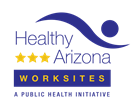 DEEP BREATHING TECHNIQUES: 15x/DayDeep (diaphragmatic) Breathing – 4,5,6Inhale 4 counts, hold 5 counts, long exhale 6 countsUse for immediate stress reductionMaintain well beingRelaxation Breathing – 1,2,3, aahSit tall, lower chin chest, 3 counts in and out, aah on 4To reduce tensionTo relax the neck & shoulder musclesDEEP BREATHING TECHNIQUES: 15x/DayDeep (diaphragmatic) Breathing – 4,5,6Inhale 4 counts, hold 5 counts, long exhale 6 countsUse for immediate stress reductionMaintain well beingRelaxation Breathing – 1,2,3, aahSit tall, lower chin chest, 3 counts in and out, aah on 4To reduce tensionTo relax the neck & shoulder musclesDEEP BREATHING TECHNIQUES: 15x/DayDeep (diaphragmatic) Breathing – 4,5,6Inhale 4 counts, hold 5 counts, long exhale 6 countsUse for immediate stress reductionMaintain well beingRelaxation Breathing – 1,2,3, aahSit tall, lower chin chest, 3 counts in and out, aah on 4To reduce tensionTo relax the neck & shoulder musclesDEEP BREATHING TECHNIQUES: 15x/DayDeep (diaphragmatic) Breathing – 4,5,6Inhale 4 counts, hold 5 counts, long exhale 6 countsUse for immediate stress reductionMaintain well beingRelaxation Breathing – 1,2,3, aahSit tall, lower chin chest, 3 counts in and out, aah on 4To reduce tensionTo relax the neck & shoulder musclesAFFIRMATIONSI am so calm and relaxedI owe no explanationsMy possibilities are endlessI handle criticism with easeI heal quickly and easilyI am in charge of my thoughtsI accept my mistakesI am importantI am strong in body, mind and spiritAFFIRMATIONSI am so calm and relaxedI owe no explanationsMy possibilities are endlessI handle criticism with easeI heal quickly and easilyI am in charge of my thoughtsI accept my mistakesI am importantI am strong in body, mind and spiritAFFIRMATIONSI am so calm and relaxedI owe no explanationsMy possibilities are endlessI handle criticism with easeI heal quickly and easilyI am in charge of my thoughtsI accept my mistakesI am importantI am strong in body, mind and spiritAFFIRMATIONSI am so calm and relaxedI owe no explanationsMy possibilities are endlessI handle criticism with easeI heal quickly and easilyI am in charge of my thoughtsI accept my mistakesI am importantI am strong in body, mind and spirit